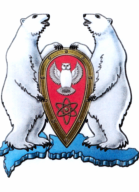 Городской округ Архангельской области «Новая Земля»СОВЕТ ДЕПУТАТОВМУНИЦИПАЛЬНОГО ОБРАЗОВАНИЯГОРОДСКОЙ ОКРУГ «НОВАЯ ЗЕМЛЯ»шестого созыва(внеочередная сессия)Р Е Ш Е Н И Еот 22 сентября 2022 г. №  50/06-01О внесении изменений в решение Совета депутатов муниципального образования городской округ «Новая Земля» от 15.12.2021 № 14/06-01 «Об утверждении  графика приёма избирателей депутатами Совета депутатов муниципального образования городской округ «Новая Земля» на 2022 год»      В соответствии с Федеральным законом от 06 октября 2003 года № 131-ФЗ «Об общих принципах организации местного самоуправления в Российской Федерации», на основании ст. 19 Регламента Совета депутатов муниципального образования «Новая Земля», п. 2 ст. 7 Положения «О статусе депутата Совета депутатов муниципального образования городской округ «Новая Земля» от  29.10.2010 № 301 (с изменениями и дополнениями), Совет депутатов муниципального образования городской округ «Новая Земля» р е ш и л:Утвердить  внесение изменений в решение Совета депутатов муниципального образования городской округ «Новая Земля» от 15.12.2021 № 14/06-01 «Об утверждении  графика приёма избирателей депутатами Совета депутатов муниципального образования городской округ «Новая Земля» на 2022 год» согласно приложению № 1 к настоящему решению.Настоящее решение подлежит опубликованию в газете «Новоземельские вести», размещению на официальном сайте городского округа «Новая Земля» в информационно-телекоммуникационной сети «Интернет».Настоящее Решение вступает в силу со дня его официального опубликования.И.о. председателя Совета депутатов	муниципального образования городской округ «Новая Земля                                                          А.В. НикулинПриложение № 1к  решению Совета депутатов МО ГО «Новая Земля»      от 22.09.2022 № 50/06-01 ГРАФИК  приёма избирателей депутатами Совета депутатов муниципального образования городской округ «Новая Земля» на 2022 год№п/пФамилия, имя, отчество депутатаМесто приёма, телефон для предварительной записиДни и время приёма12341.БуроваЗарина ЗияудиновнаСовет депутатовМО ГО «Новая Земля»(р.п. Белушья Губа,ул. Советская, д.14)тел. 8 922 526 10 00первый понедельникмесяцас 1700 до 18002.ГавриловаАлександра ПавловнаОтделение ФГАУ “Росжилкомплекс” (р.п. Белушья Губа,ул. Советская, д.6)тел.8 911 686 69 66вторая пятницамесяцас 1800 до 19003.КурасовВиталий АнатольевичКвартирно-эксплуатационная служба(р.п. Белушья Губа,ул. Советская, д.6)тел.8 929 142 37 86вторая пятницамесяцас 1800 до 19004.Луцак Александр ПетровичСовет депутатовМО ГО «Новая Земля»(р.п. Белушья Губа,ул. Советская, д.14)тел. 8 921 246 50 60последняясуббота месяцас 1400 до 15005.НикулинАлександр ВикторовичСовет депутатовМО ГО «Новая Земля»(р.п. Белушья Губа,ул. Советская, д.14)тел. 8 921 720 57 35перваяпятница месяцас 1800 до 19006.РозумИлья СергеевичМБУ «АвтоЭнергия»(р.п. Белушья Губа,ул. Советская, д.16)тел.8 981 461 46 83третья пятницамесяцас 1700 до 18007.ХоботоваНаталья ВикторовнаВойсковая часть 23662Библиотекател. 8 920 804 53 91первый понедельникмесяцас 1200 до 1300